Preliminary Program of the 27th ICTM Colloquium(Online event)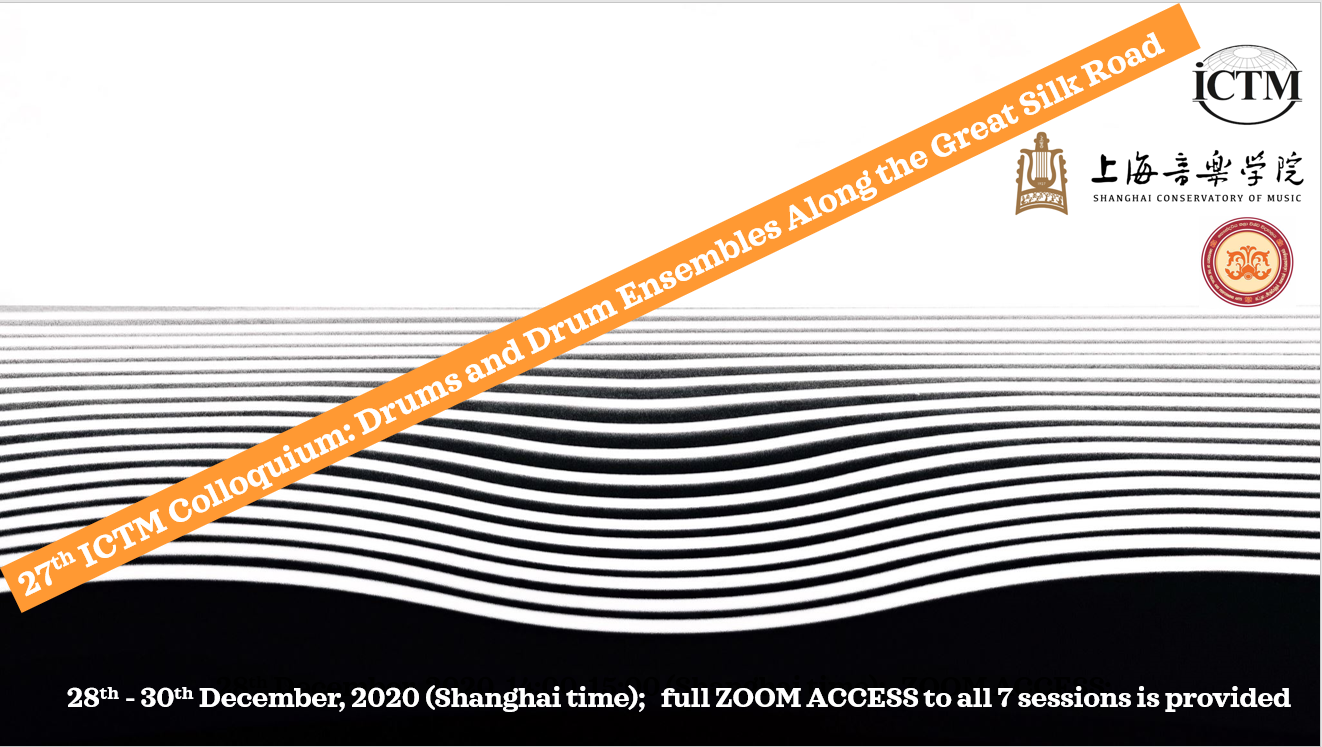 28 December 2020 Shanghai timeSpeakerTopic13:30Opening CeremonyShort welcome speeches (mutual introduction online)SESSION 1: Drums and Drum Ensembles in Current Communities SESSION 1: Drums and Drum Ensembles in Current Communities 14:00Chinthaka P. Meddegoda Hierarchies in Local Drumming Practices of Sri Lanka and the Art of Sustaining Traditions14:30Peng Yu Artistic Drum Features of the Xinjiang Uyghur DaffSESSION 2: Drums and Drum Ensembles for SpiritualitySESSION 2: Drums and Drum Ensembles for Spirituality15:30Ako Mashino Rebana and Rebana Ensembles in Muslim Balinese Culture16:00Bernard Kleikamp (Description of the Rebgong "Lha Rnga" and some thoughts on Central Asian Music16:30Liu Guiteng The Institutional Changes in the Configuration of Aba Erma ShabiSESSION 3: Drums and Drum Ensembles for MobilitySESSION 3: Drums and Drum Ensembles for Mobility18:30Ulrike Stohrer Speaking Instruments: Musical instruments as Means of Nonverbal Communication19:00Elsner, Juergen 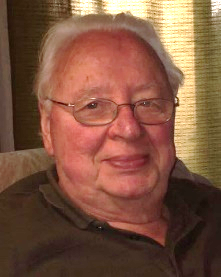 Drum Playing in Yemen19:30Timkehet Teffera Diffusion of Kettledrums: Exploring the History of the Ethiopian NegaritSESSION 4: Some Drums and Drum Ensembles of the SoutheastSESSION 4: Some Drums and Drum Ensembles of the Southeast20:00Lu SongInvestigation on the Status and Functional Characteristics of Guangxi Portable Drum Instruments20:30Gisa JähnichenThe Praise Drum in the Context of the North Vietnamese Ca Tru29 December 2020SESSION 5: Touching Drums and Drum EnsemblesSESSION 5: Touching Drums and Drum Ensembles13:30Aly Abdelaty Ebrahim HassanDerebuqa playing and Not-Being a Musician: A Demo-Talk on Musical Normality in Egypt14:00Carlos Yoder Creating a Transcription System for Konnakol and its Virtual Transmission15:15- 16:15Gamelan concert in 18 Gao An Lu, Xuhui QuQu Yuan’s Inspiration (Gamelan Shanghai + selected verses of Qu Yuan recited by Xing Yuan)SESSION 6: Exhibiting Drums and Drum EnsemblesSESSION 6: Exhibiting Drums and Drum Ensembles17:30Nino Razmadze Membranophones in Georgian Musical Culture18:00Wu Ning Hua & Zheng Lijun Study and Research on Porcelain Hourglass Drums among Guangxi Ceramics of the Silk RoadSESSION 7: Linking History of Drums and Drum EnsemblesSESSION 7: Linking History of Drums and Drum Ensembles19:30Zhu Xiaofeng A Study on Drum Making in Dunhuang of the Late Tang Dynasty20:00Neil van der LindenCreative Drumming in the Middle East20:30Cui Bin Percussion for Weddings in Lukqin Town of Turpan30 December 2020: 12:00-14:00Roundtable 